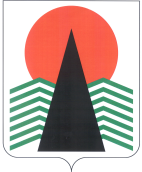 Муниципальное образованиеСельское поселение СентябрьскийНефтеюганский районХанты-Мансийский автономный округ – ЮграАДМИНИСТРАЦИЯ СЕЛЬСКОГО ПОСЕЛЕНИЯ СЕНТЯБРЬСКИЙПОСТАНОВЛЕНИЕп. СентябрьскийО проведении капитального ремонта в многоквартирных домах в 2023 – 2025 годах в соответствии с региональной программой капитального ремонта.В соответствии с частью 6 статьи 189 Жилищного кодекса Российской Федерации, статьей 43 Федерального закона от 06.10.2003 № 131-ФЗ «Об общих принципах организации местного самоуправления в Российской Федерации», пунктом 3 статьи 15.1 Закона Ханты-Мансийского автономного округа-Югры от 01.07.2013 № 54-оз «Об организации проведения капитального ремонта общего имущества в многоквартирных домах, расположенных на территории Ханты-Мансийского автономного округа – Югры», постановлением Правительства Ханты-Мансийского округа – Югры от 25.12.2013 № 568-п «О Программе капитального ремонта общего имущества в многоквартирных домах, расположенных на территории Ханты-Мансийского автономного округа – Югры», с целью проведения капитального ремонта общего имущества многоквартирных домов, собственниками помещений которых не принято решение о проведении капитального ремонта в соответствии с предложениями некоммерческой организации «Югорский фонд капитального ремонта многоквартирных домов», руководствуясь Уставом сельского поселения Сентябрьский  п о с т а н о в л я ю:1. Принять решение о проведении в 2023-2025 годах капитального ремонта общего имущества многоквартирных домов, собственниками помещений которых, формирующие фонд капитального ремонта на счете регионального оператора, не приняли решение о проведении капитального ремонта общего имущества в этом многоквартирном доме согласно приложению к настоящему постановлению.2. Настоящее постановление подлежит официальному опубликованию (обнародованию) в муниципальном средстве массовой информации – бюллетень «Сентябрьский вестник» и размещению на официальном сайте органов местного самоуправления сельского поселения Сентябрьский.3. Настоящее постановление вступает в силу со дня его официального опубликования (обнародования).4. Контроль за исполнением настоящего постановления возложить на заместителя главы поселения.Исполняющий обязанности  главы поселения                                                                            		  М.А. Надточий Приложение кпостановлению администрациисельского поселения Сентябрьскийот 08.08.2022 № 95-паПеречень многоквартирных домов, расположенных на территории сельского поселения Сентябрьский в отношении которых принято решение о проведении капитального ремонта общего имущества в 2023-2025 годах.08.08.2022№95-па№п/пАдрес многоквартирного дома1Тюменская область, Ханты-Мансийский автономный округ – Югра, Нефтеюганский район, сельское поселение Сентябрьский, дом 12 Б. 2Тюменская область, Ханты-Мансийский автономный округ – Югра, Нефтеюганский район, сельское поселение Сентябрьский, дом 18.  3Тюменская область, Ханты-Мансийский автономный округ – Югра, Нефтеюганский район, сельское поселение Сентябрьский, дом 20.  